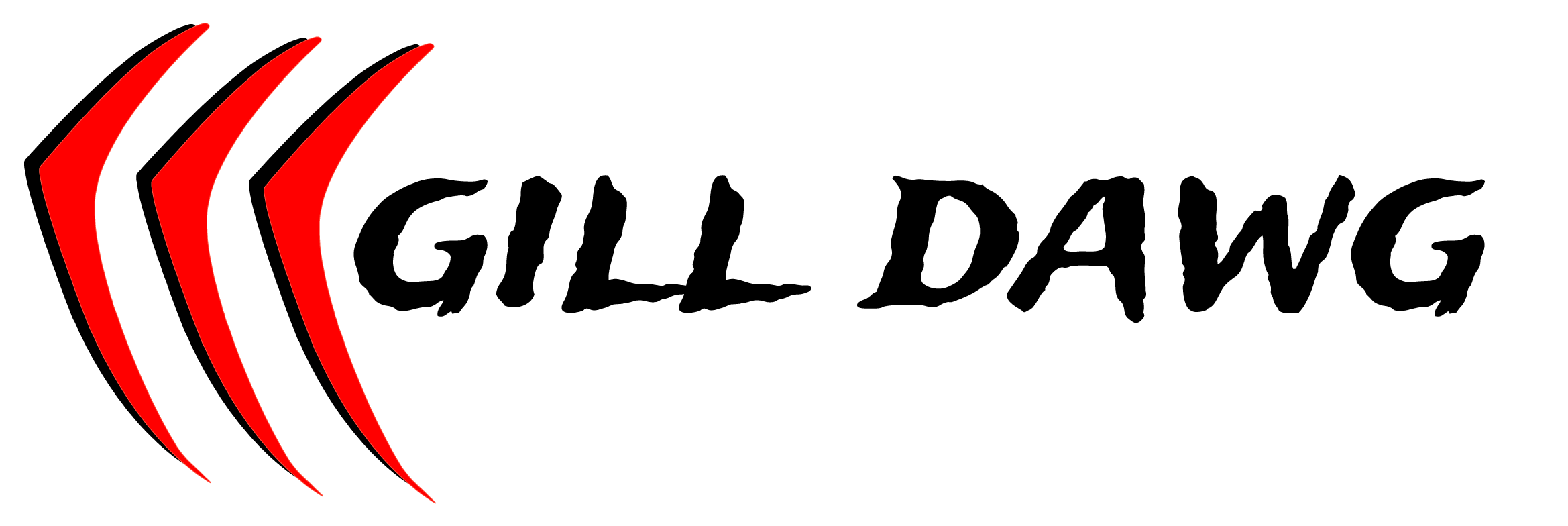 	Inclusive Package 100 person minimum ~~~~~~~~~~~~~~~~~~~~~~~~~~~~~~~~~~~~~~~~~~~~Off chain the GrillGrilled Bone on Chicken with House BBQWhole Coconut roasted corn on the cob><))))))*>….Baked Beans with smoked bacon and molasses potato saladRed beans and rice with cilantro><))))))*>….Tri colored tortillla chipsHomade salsaOld bay coleslaw><))))))*>….Bottomless soft drinks are included *** all menus are customizable . Contact us for information . info@gilldawg.com